Analyticom COMET	Datum: 05.09.2023 Vreme: 13:09:19 CEST    Odštampao: Ljubiša Vujčić (11222650)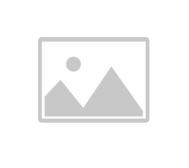 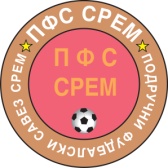 Rezultati i tabelaOrganizacija: (42402) Fudbalski savez područja Sremska MitrovicaTakmičenje: (35247497) Međuopštinska fudbalska liga Srem ISTOK 23/24 - 2023/2024Poz.: PozicijaOU: Odigrane utakmiceP: PobedeNereš NerešenoP: PoraziPOS: Postignuti golovi	PRI: Primljeni golovi	GR: Gol razlika	Bod: BodoviAnalyticom COMET - Tabela	Stranica: 1 / 1POLETRUDAR3:1NAPREDAKKAMENI2:2HRTKOVCIGRANIČAR0:0FRUŠKOGORACČORTANOVAČKI SPORT KLUB 19393:1HAJDUK 1932CAR UROŠ4:0PLANINACLJUKOVO0:2BRESTAČMLADOST2:0Poz.KlubOUPNerešPPOSPRIGRBod1.LJUKOVO3300135+892.GRANIČAR321041+373.HAJDUK 1932321061+574.BRESTAČ320174+365.POLET312042+256.FRUŠKOGORAC311157-247.HRTKOVCI311167-148.ČORTANOVAČKI SPORT KLUB 1939311144049.MLADOST310254+1310.PLANINAC310236-3311.RUDAR310278-1312.KAMENI302134-1213.NAPREDAK301248-4114.CAR UROŠ (-1)3003010-10-1